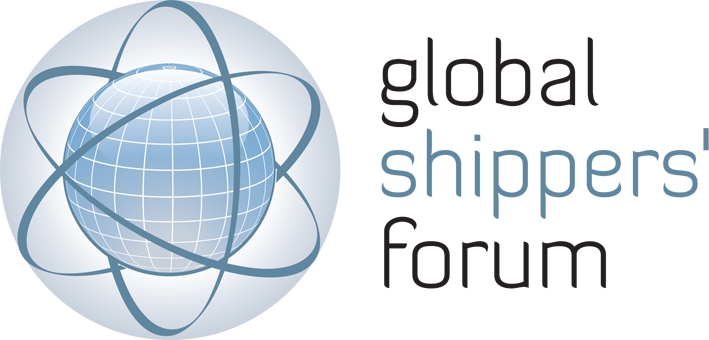 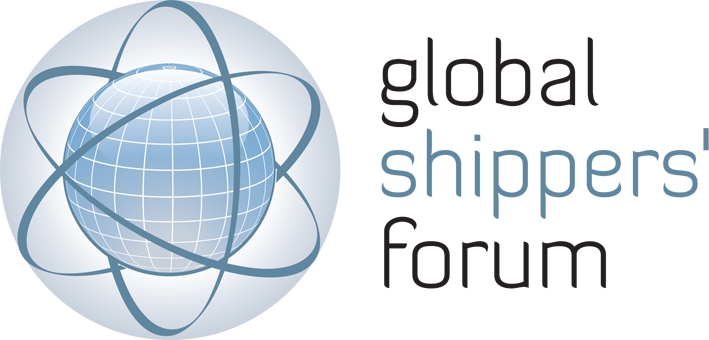 Please use this form to submit registration information no later than 13 April 2018 by e-mail acooper@fta.co.uk to Amanda Cooper, telephone +44 1892 552220. Please tick √ selections:GSF2018 & ICHCA International Conference Melbourne, Australia - 8 to 11 May, 2018Please click HERE to view conference programAustralia is looking forward to welcoming you!Delegate Contact InformationDelegate Contact InformationPrefix: (tick √ one)Mr. □ / Mrs. □ / Ms. □ /  □Full NamePositionOrganisationFull AddressTelephone E-mailVISA Requirements?Dietary RequirementsCompanion Information Companion Information Prefix: (tick √ one)Mr. □ / Mrs. □ / Ms. □ /  □Full NameDietary RequirementsProgram SelectionsDateTimeEventYesNumber of attendeesNoTuesday 8 May 1800 – 2100Welcome Reception – GSF, ICHCA & VIP Lord Mayor Welcome Cocktail FunctionMelbourne Town HallWednesday 9 May0900 – 1430GSF AGM Melbourne Town HallThursday 10 May0830 – 1700Day 1 ConferenceMegaTrans ExhibitionMelbourne Exhibition & Convention CentreFriday 11 May0830 – 1700Day 2 ConferenceMegaTrans ExhibitionMelbourne Exhibition & Convention CentreHotel Registration The Crown Metropol Melbourne  is a short walk to our conference venue. The hotel has rooms allocated for our event, however we will need to start releasing some of the rooms very soon. To secure the excellent discounted room rates, accommodation booking should be made as soon as possible.Email or phone +61 3 92926211 Toll Free 1800 056 662 (within Australia only) - to access our conference discount.Please click HERE to book your accommodation online.GSF Participation FeeGSF Participation FeeGSF Participation FeeGSF Participation FeeGSF Participation FeeThere is a US $250 participation fee for involvement in the GSF Annual meeting. The fee is related solely to the funding of the GSF secretariat and GSF activities. It is not a contribution to the funding of the GSF annual meeting. There is a US $250 participation fee for involvement in the GSF Annual meeting. The fee is related solely to the funding of the GSF secretariat and GSF activities. It is not a contribution to the funding of the GSF annual meeting. There is a US $250 participation fee for involvement in the GSF Annual meeting. The fee is related solely to the funding of the GSF secretariat and GSF activities. It is not a contribution to the funding of the GSF annual meeting. There is a US $250 participation fee for involvement in the GSF Annual meeting. The fee is related solely to the funding of the GSF secretariat and GSF activities. It is not a contribution to the funding of the GSF annual meeting. There is a US $250 participation fee for involvement in the GSF Annual meeting. The fee is related solely to the funding of the GSF secretariat and GSF activities. It is not a contribution to the funding of the GSF annual meeting. Name of cardholder:Name of cardholder:Address:Address:Telephone number of cardholder:Telephone number of cardholder:Credit card type:Credit card type:Visa □ / Mastercard □ / Other Specify:Visa □ / Mastercard □ / Other Specify:Visa □ / Mastercard □ / Other Specify:Credit card number:Credit card number:Start date:Expiry Date:3 digit number on back of card:3 digit number on back of card:Signature of credit cardholder:Signature of credit cardholder: